           KULTURNÍ CENTRUM DUCHCOV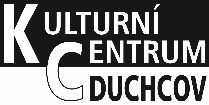 PROGRAM ZÁŘÍ 20179. 9. sobota v 13:00 hodin, prostor u rybníka Barbora     OSLAVY 777 LET ZALOŽENÍ MĚSTA DUCHCOVAOdpoledne pro rodiny s dětmi:13:00 – 14:45 INTERAKTIVNÍ ODPOLEDNE pro děti s Divadlem v Pytli.
14:00 – 15:00 PÍSKOMIL SE VRACÍ – dovádivý koncert pro rodiny s dětmi – hudba pro děti, která baví i rodiče.15:00 – 16:00 OSM STOLETÍ DUCHCOVA – Pouliční spektákl Divadla v Pytli Petra Stolaře mapuje období od příchodu Hrabišiců do Duchcova (1240) po současnost. Pomyslnou bránou historie projde osm století Duchcova v živých obrazech.777 rocků Duchcova 
16:30 RUINED FLOOR, punk-rock 18:00 ALOHA, punk-hardcore 
19:30 BLUE ROCKET, rok’n’roll21:00 DOGA, hard rock22:00 Slavnostní ohňostroj11:00 – 18:00 Vyhlídková věž kostela Církve československé husitské
Prodej pamětních přívěsků na klíče ve stánku Městského informačního centra.
Stánky s občerstvením.Akci podporuje Ústecký kraj.12. 9. úterý v 17:00 hodin, klubovna Kulturního centra Duchcov                                                                                                                              DÁMSKÝ KLUB – TVOŘENÍ PRO RADOSTPravidelné setkání žen, které vyrábějí zajímavé dárky a dekorace různými výtvarnými technikami pro radost svoji i ostatních.12. 9. úterý v 19:00 hodin, Kulturní centrum Duchcov                                         vstupné: 50 Kč                                                  BESEDA S EXTRÉMNÍM CYKLISTOU JIŘÍM KŘÍŽEMBeseda s bývalým běžcem na dlouhých tratích a maratoncem. Posledních 20 let se věnuje cyklistice - většinou etapovým závodům v Evropě. Mezi jeho největší úspěchy patří 3. místo v závodě Crocodile Trophy v Austrálii. Absolvoval cyklistický závod Race Across America (projel na kole Spojené státy ze západu na východ).14. 9. čtvrtek v 15:00 hodin, Kulturní centrum Duchcov                                                      ZASTUPITELSTVO MĚSTA DUCHCOVAVeřejné zasedání. 19. 9. úterý v 17:00 hodin, Kulturní centrum Duchcov                                         vstupné: 40 KčTANEČNÍ PODVEČER S KRUŠNOHORKOU22. 9. pátek v 19:00 hodin, kino Lípa               vstupné: v předprodeji 200 Kč, na místě 230 KčANI ZA MILIONDivadelní podzim DuchcovDivadelní detektivní komedie z atraktivního a netradičního prostředí přímořského majáku. Hrají: Adéla Gondíková, Jiří Langmajer Autoři: Michaela Doleželová a Roman Vencl Režie: Petr Hruška Scéna: Miroslav Král Kostýmy: Katarína Holá Hudba: Dalibor Gondík. Akci podporuje Ústecký kraj.23. 9. sobota v 18:00 hodin, Valdštejnský sál Státního zámku Duchcov                                                                                                      vstupné: plné 120 Kč, snížené 100 KčDIDO A AENEASLetní tóny DuchcovaBarokní opera Henryho Purcella. Anglické operní dílo Dido and Aeneas vypráví jeden z nejsilnějších a nejdojemnějších milostných příběhů. Režie a choreografie: Vladimír Gončarov Dirigent: Jiří Knotte Výtvarník scény a kostýmů: Josef Jelínek. Hrají členové Severočeského divadla v Ústí nad Labem a žáci Konzervatoře Teplice.Akci podporuje Ústecký kraj.Předprodej vstupenek v pokladně Státního zámku Duchcov.26. 9. úterý v 17:00 hodin, klubovna Kulturního centra Duchcov                                                                                                                              DÁMSKÝ KLUB – TVOŘENÍ PRO RADOSTPravidelné setkání žen, které vyrábějí zajímavé dárky a dekorace různými výtvarnými technikami pro radost svoji i ostatních. 30. 9. sobota v 8:00 hodin, zastávka Teplická ul. (směr Teplice)                          jízdné: 130 Kč                                                                                                                            ZÁJEZD NA ZÁMEK LEMBERKPředprodej a rezervace jízdenek od 30. 8. 2017 v Domě kultury.
Zájezd je určen výhradně pro občany města Duchcova. Ostatní zájemci se mohou hlásit týden před termínem zájezdu.   Připravujeme:            25. 10. 2017      Vše o ženách - Komedie o mužích, kteří se domnívají, že všechno ví… a to nejen o ženách                                                                                                  s Janou Krausovou, Jitkou Schneiderovou, Annou Šiškovou                                     28. 10. 2017      Lampionový průvodPředprodej vstupenek:  Kulturní centrum, Masarykova 9, Duchcov: pondělí až pátek od 10.00 do 14.00 hod
                                           Městské informační centrum, Masarykova 71/7, Duchcov: pondělí až pátek od 14.00 do 16.30 hodintel.: 417 822 921, 417 835 621, 417 822 922                                                                                       www.kcduchcov.cz, e-mail: kcduchcov@seznam.czZměna programu vyhrazena